Le magicien d’Oz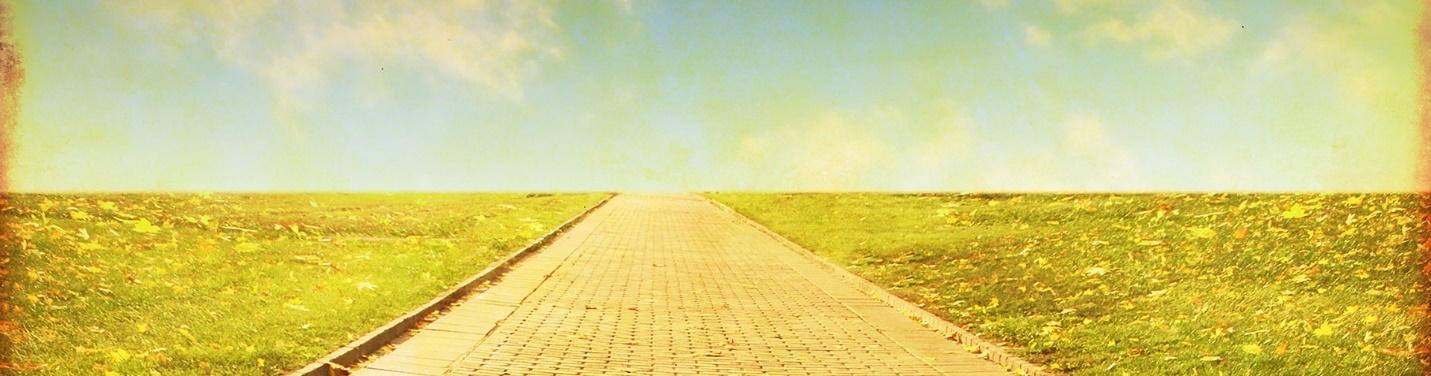 lecture – identification des mots du texteColle chaque mot à côté de son dessin en utilisant ton texte si besoin.------------------------------------------------------------------------------------------------------------------------Le magicien d’Ozlecture – identification des mots du texteColle chaque mot à côté de son dessin en utilisant ton texte si besoin.------------------------------------------------------------------------------------------------------------------------Le magicien d’Ozlecture – identification des mots du texteColle chaque mot à côté de son dessin en utilisant ton texte si besoin.------------------------------------------------------------------------------------------------------------------------Le magicien d’Ozlecture – identification des mots du texteColle chaque mot à côté de son dessin en utilisant ton texte si besoin.------------------------------------------------------------------------------------------------------------------------Le magicien d’Ozlecture – identification des mots du texteColle chaque mot à côté de son dessin en utilisant ton texte si besoin.------------------------------------------------------------------------------------------------------------------------Le magicien d’Ozlecture – identification des mots du texteColle chaque mot à côté de son dessin en utilisant ton texte si besoin.------------------------------------------------------------------------------------------------------------------------Le magicien d’Ozlecture – identification des mots du texteColle chaque mot à côté de son dessin en utilisant ton texte si besoin.------------------------------------------------------------------------------------------------------------------------Le magicien d’Ozlecture – identification des mots du texteColle chaque mot à côté de son dessin en utilisant ton texte si besoin.------------------------------------------------------------------------------------------------------------------------Le magicien d’Ozlecture – identification des mots du texteColle chaque mot à côté de son dessin en utilisant ton texte si besoin.------------------------------------------------------------------------------------------------------------------------Le magicien d’Ozlecture – identification des mots du texteColle chaque mot à côté de son dessin en utilisant ton texte si besoin.------------------------------------------------------------------------------------------------------------------------Le magicien d’Ozlecture – identification des mots du texteColle chaque mot à côté de son dessin en utilisant ton texte si besoin.------------------------------------------------------------------------------------------------------------------------Le magicien d’Ozlecture – identification des mots du texteColle chaque mot à côté de son dessin en utilisant ton texte si besoin.------------------------------------------------------------------------------------------------------------------------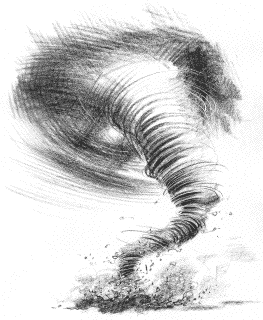 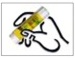 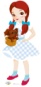 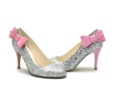 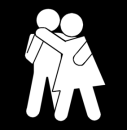 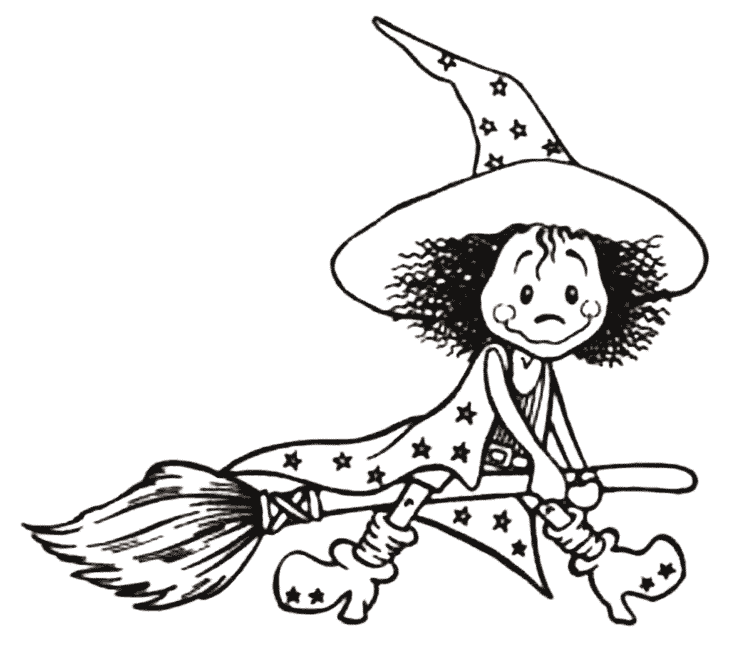 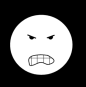 cycloneemmèneméchanteDorothysoulierssorcière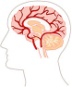 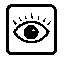 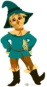 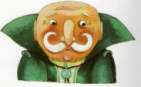 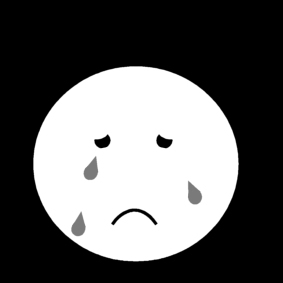 épouvantailvoircerveauDorothyOztriste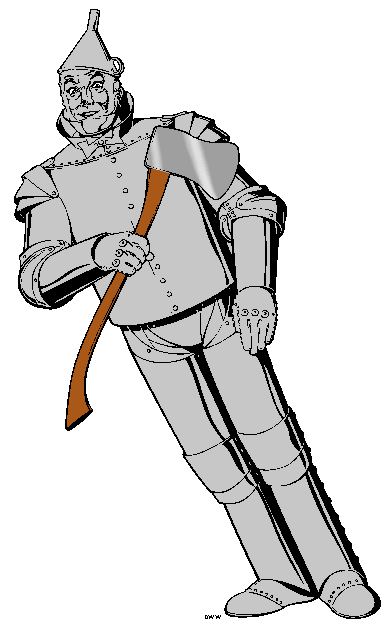 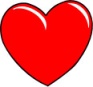 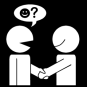 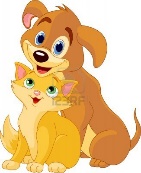 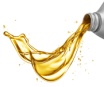 rencontreDorothyhuilebûcheroncœuramis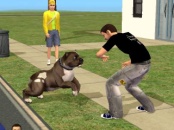 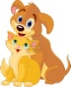 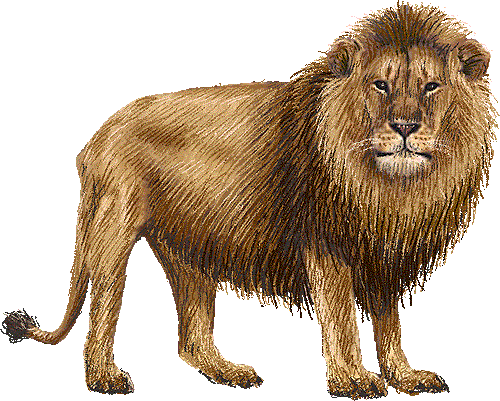 Oztristelionamisattaquevoir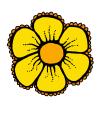 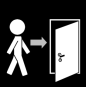 arriventamisépouvantailfleursbûcheronDorothy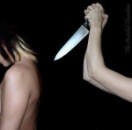 amisrencontrentsorcièreOztuerméchante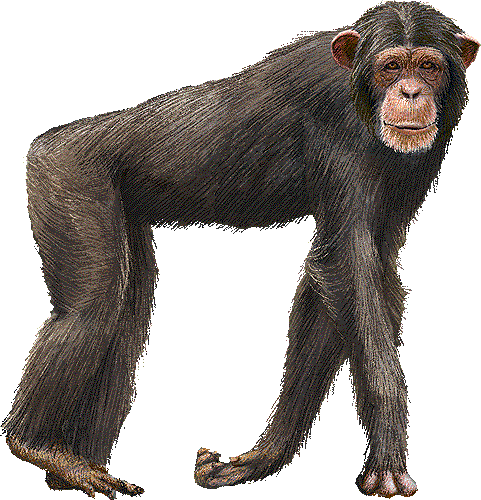 méchanteliontuerDorothysingessorcière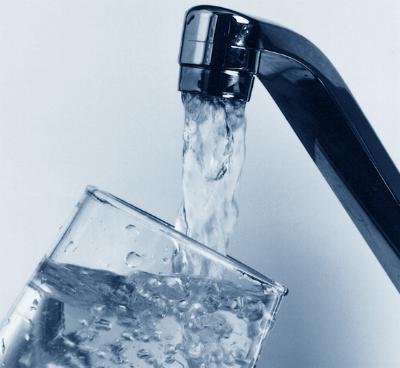 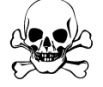 eauDorothysorcièreméchantesouliersmorte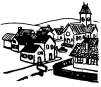 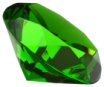 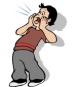 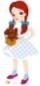 appelleÉmeraudeDorothyamissingescité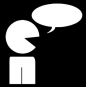 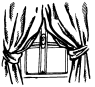 voiramisditDorothyrideauOz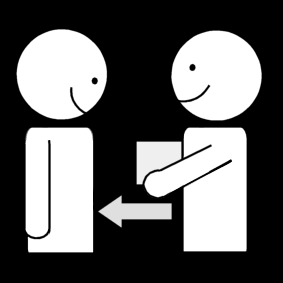 DorothydonneépouvantaillionOzbûcheronsorcièresouliersDorothyditamisvoir